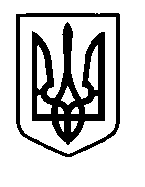 УКРАЇНАПрилуцька міська радаЧернігівська областьУправління освіти Про проведення ІІ етапу Всеукраїнських учнівських олімпіад із навчальних предметів у 2020-2021 навчальному роціВідповідно до наказу Міністерства освіти і науки України від 24.09.2020 №1175 «Про проведення Всеукраїнських учнівських олімпіад і турнірів з навчальних предметів у 2020/2021 навчальному році», наказів Управління освіти і науки Чернігівської обласної державної адміністрації від 01.10.2020 № 228 «Про проведення І - ІІІ етапів Всеукраїнських учнівських олімпіад із навчальних предметів у 2020/2021 навчальному році», та від 06.10.2020 № 240 «Про затвердження графіка ІІ етапу Всеукраїнських учнівських олімпіад із навчальних предметів», згідно з Положенням про Всеукраїнські учнівські олімпіади, турніри, конкурси з навчальних предметів, конкурси-захисти науково-дослідницьких робіт, олімпіади зі спеціальних дисциплін та конкурси фахової майстерності, затвердженим наказом Міністерства освіти і науки, молоді та спорту України від 22.09.2011 № 1099 та Правилами проведення в області І-ІІІ етапів Всеукраїнських учнівських олімпіад із навчальних предметів у новій редакції, затвердженими наказом Управління освіти і науки обласної державної адміністрації від 20.09.2019 №284 з метою пошуку, підтримки, розвитку творчого потенціалу обдарованої молодіНАКАЗУЮ:Провести ІІ етап учнівських олімпіад із навчальних предметів у листопаді – грудні 2020 року за графіком згідно з додатком №1.Утворити :Оргкомітет по проведенню ІІ етапу Всеукраїнських учнівських олімпіад із навчальних предметів згідно з додатком №2.Журі по проведенню ІІ етапу Всеукраїнських учнівських олімпіад із навчальних предметів згідно з додатком №3.Визначити експертів-консультантів по проведенню ІІ етапу Всеукраїнських учнівських олімпіад із навчальних предметів згідно з додатком №4.Підготувати звіти про проведення ІІ етапу олімпіад, заявки (в 2-х примірниках) на участь команд у ІІІ етапі учнівських олімпіад із навчальних предметів та на поселення учасників на адресу ЧОІППО протягом 10 днів після закінчення олімпіади з кожного предмету.Сформувати кількісний склад команди міста на ІІІ етап учнівських олімпіад із навчальних предметів згідно з наказом управління освіти і науки Чернігівської облдержадміністрації від 01.10.2020 № 228).Директорам Прилуцької гімназії № 1 імені Георгія  Вороного Рогальовій О.Г., Прилуцької гімназії № 5 імені Віктора Андрійовича Затолокіна Бурлаку Н.О., Прилуцького закладу загальної середньої освіти І-ІІІ ступенів №6 (ліцею №6) Прилуцької міської ради Чернігівської області Колеснику О.В., Прилуцького закладу загальної середньої освіти І-ІІІ ступенів №7 (ліцею №7) Прилуцької міської ради Чернігівської області Зубу В.В., Прилуцької загальноосвітньої школи І-ІІІ ступенів № 14 Ященко Л.В. підготувати приміщення для проведення учнівських олімпіад із навчальних предметів. Управлінню освіти: забезпечити проведення термометрії учасників ІІ етапу учнівських олімпіад із навчальних предметів.компенсувати роботу у вихідний день черговим членам оргкомітету ІІ етапу учнівських олімпіад із навчальних предметів наданням іншого дня відпочинку відповідно до ст. 72 КЗпП України.Журі предметних олімпіад перевірити роботи  протягом двох – трьох днів після проведення олімпіади та здати протоколи в управління освіти. Директорам ЗЗСО:Забезпечити учнів учасників ІІ етапу учнівських олімпіад із навчальних предметів засобами індивідуального захисту.компенсувати роботу членам журі ІІ етапу учнівських олімпіад із навчальних предметів наданням іншого дня відпочинку в канікулярний час.Контроль за виконанням даного наказу залишаю за собою.В.о. начальника управління освіти 				          О.П. КолошкоДодаток №1до наказу управління освіти    жовтня 2020 року № Графік проведення ІІ етапу учнівських олімпіад із навчальних предметів.Додаток №2до наказу управління освіти    жовтня 2020 року № Склад оргкомітету по проведенню ІІ етапу Всеукраїнських учнівських олімпіад із навчальних предметівКолошко О.П.  – в.о. начальника управління освіти, голова оргкомітетуЧернякова С.М. – завідувач міського методичного центру, заступник голови оргкомітетуЧлени оргкомітету:Лазебна Н.І. – головний спеціаліст управління освітиГуляєва Т.М. – спеціаліст І категорії управління освітиХодюк В.Г. – заступник начальника управління освітиСайко О.А. – спеціаліст І категорії управління освітиБурлаку Н.О. – директор гімназії № 5 імені Віктора Андрійовича ЗатолокінаГапченко Л.М. – методист міського методичного центру Зуб В.В. – директор Ліцею № 7 Караулова Т.Г. – методист міського методичного центруКлименко Т.В. – методист міського методичного центруКолесник О.В. – директор Ліцею № 6Максименко Н.С. – методист міського методичного центруОгорілко І.М. – методист міського методичного центру Самара І.П. – методист міського методичного центру Рогальова О.Г. – директор гімназії № 1 імені Георгія ВороногоЯщенко Л.В. – директор загальноосвітньої школи І-ІІІ ступенів № 14Додаток №3до наказу управління освіти    жовтня 2020 року № Склад журі по проведенню ІІ етапу Всеукраїнських учнівських олімпіад із навчальних предметів.Додаток №4до наказу управління освіти    жовтня 2020 року № Склад експертів-консультантів по проведенню ІІ етапу Всеукраїнських учнівських олімпіад із навчальних предметів  02 листрпада  2020 р.НАКАЗУм. Прилуки                  № 203   Дата проведення№ ЗНЗ, де проводиться олімпіадаНазва олімпіадиКласиПочаток проведення олімпіадиКількість годинПочаток чергуванняЗавершення чергуванняВідповідальний  (черговий)08.11.20Гімназія № 5Українська мова та література7-119-304 год.09.0013.30      Сайко Л.А.14.11.20Гімназія № 1Математика6-119-304 год.09.0013.30Караулова Т.Г.14.11.20Гімназія № 5Французька мова89.306 год.09.0015.30Огорілко І.М.15.11.20Гімназія № 1Історія8-119-304 год.09.0013.30Максименко Н.С.15.11.20Ліцей № 7Біологія8-119-304 год.09.0013.30Гапченко Л.М.21.11.20Ліцей № 6Інформатика8-119-304 год.09.0013.30Колошко О.П.21.11.20Ліцей № 7Географія8-119-304 год.09.0013.30Лазебна Н.І.22.11.20Гімназія № 5Російська мова та література9-119-304 год.09.0013.30Гуляєва Т.М.22.11.20Гімназія № 1Фізика7-119-304 год.09.0013.30Ходюк В.Г.28.11.20Гімназія № 5Англійська мова8-119-306 год.09.0015.30Сайко О.А.28.11.20Ліцей № 6Трудове навчання8-119-306 год.09.0015.30Ходюк В.Г.29.11.20Ліцей № 7Хімія7-119-304 год.09.0013.30Колошко О.П.29.11.20Ліцей № 6Інформаційні технології8-119-304 год.09.0013.30Лазебна Н.І.05.12.20Гімназія № 1Астрономія10-119-304 год.09.0013.30Ходюк В.Г.05.12.20ЗОШ І-ІІІ ст. № 14Правознавство9-119-304 год.09.0013.30Колошко О.П.06.12.20Ліцей № 7Економіка9-119-304 год.09.0013.30Гуляєва Т.М.06.12.20ЗОШ І-ІІІ ст. № 14Екологія10-119-304 год.09.0013.30Сайко О.А.Українська мова та літератураМатематикаБойко Н.В. – гімназія № 5, голова журіЧлени журі: Гайдаєнко Ю.А. – гімназія № 1Калашнік Ю.М - ЗОШ І-ІІІ ст. № 10Каліш Л.В. – Ліцей № 6Ліпіна Н.М. – гімназія № 1Лоза Н.В. – гімназія № 5Минка В.М. – Ліцей № 10Мізікіна Л.М. – ЗОШ І-ІІІ ст. № 2Мокрецова В.В. – ЗОШ І-ІІІ ст. № 12Мосієнко І.М. – ЗОШ І-ІІІ ст. № 14Нерослик О.В. – гімназія № 1Ожгихіна С.В. – ЗОШ І-ІІІ ст. № 3Пожарська Л.В. – ЗОШ І-ІІІ ст. № 13Самотескул Н.В. – Ліцей № 6Скиба Н.В. – Ліцей № 7Скрипченко В.І. – гімназія № 5Федоренко Л.М.  - Ліцей № 7Фесай Н.І. – ЗОШ І-ІІІ ст. № 9Янко О.В. – Ліцей № 6Минка Г.В. – гімназія № 1, голова журіЧлени журі:Бондаренко Г.Б. – гімназія № 5Данильченко В.М. – Ліцей № 7Єрмак О.А. – ЗОШ І-ІІІ ст. № 14Зуб О.В. – Ліцей № 7Карпенко Я.М. – Ліцей № 10Кривошей Н.І. – Ліцей № 6Кудлай Ю.М. – ЗОШ І-ІІІ ст. № 13Макаренко В.О. – ЗОШ І-ІІІ ст. № 2Павленко Л.М. – ЗОШ І-ІІІ ст. № 12Пальчиковська О.М. – ЗОШ І-ІІІ ст. № 9Руденко В.М. – ЗОШ І-ІІІ ст. № 3Тимошенко І.Л. – гімназія № 5Турчин С.О. – гімназія № 1Чигрина Г.М. – гімназія № 1Чірва О.В. – Ліцей № 6ІсторіяАнглійська моваБарабаш А.Г. – ЗОШ І-ІІІ ст. № 13, голова журіЧлени журі:Бабенко Т.М. – гімназія №1Єдунова Л.В. – гімназія № 5Куліненко Н.М. – Ліцей № 6Мандзюк О.В. – Ліцей № 7Ребенок Л.А. – Ліцей № 10Кобзиста Л.Б. – ЗОШ І-ІІІ ст. № 12Терещенко О.Є. – ЗОШ І-ІІІ ст.№3Дяченко В.О. – ЗОШ І-ІІІ ст.№2Ромець Л.В. – гімназія № 5, голова журіЧлени журі:Будімірова О.А. – ЗОШ І-ІІІ ст. № 2Гапон Т.А. – ЗОШ І-ІІІ ст. № 9Забула Л.В. – ЗОШ І-ІІІ ст. № 3Каліш В.М. – Ліцей № 7
Литвиненко О.В. – ЗОШ І-ІІІ ст. № 14Логінова А.Ю. – ЗОШ І-ІІІ ст. № 14Пузанова О.А. – гімназія №5Солдатенко В.В. – гімназія № 1Сугак Г.М. – Ліцей № 6Тарасенко Л.В. – гімназія № 5Чайка І.В. – ЗОШ І-ІІІ ст. № 13Чала С.В. – Ліцей № 6 ЕкологіяАстрономіяСідько  С.М. – гімназія № 1, голова журіЧлени журі:Ворона К.М.– ЗОШ І-ІІІ ст. № 2Васько В.В.– ЗОШ І-ІІІ ст. № 3Жилкіна Т.І. – гімназія № 5Хобот Г.В. –Ліцей № 6Тарасенко Ю.А. – Ліцей  № 7Юрченко Ю. М. -  Ліцей №10Ходоса В.П.  – ЗОШ І-ІІІ ст.№ 12Василюк О.В. – ЗОШ І-ІІІ ст.№ 13Томилець Т.О. – ЗОШ І-ІІІ ст. № 14Хомич О.А. – гімназія № 1, голова журіЧлени журі:Бондаренко С.М. – Ліцей № 7Влахно Н.О. – Ліцей № 6Дубогай Г.М. – ЗОШ І-ІІІ ст. № 3Полоз В.В. – гімназія № 1Симиряко М.І. – ЗОШ І-ІІІ ст. № 14Сич О.О. – гімназія № 5БіологіяХіміяСідько  С.М. – гімназія № 1,  голова журіЧлени журі:Бойко Л.Д. – ЗОШ І-ІІІ ст. № 13Васько В.В. – ЗОШ І-ІІІ ст. № 3Ворона К.М. – ЗОШ І-ІІІ ст. № 2Калюжна Л.А. – Ліцей № 6Пащенко С.О. – гімназія № 5Скорина Т.В. – ЗОШ І-ІІІ ст. № 9 Томилець Т.О. – ЗОШ І-ІІІ ст. № 14Федосенко О.Г. – Ліцей № 7Ходоса В.П. – ЗОШ І-ІІІ ст. № 12Юрченко Ю. М. -  Ліцей №10Губар Н.А. – Ліцей № 7, голова журіЧлени журі:Бойко С.В. – гімназія № 1Василюк О.В. – ЗОШ І-ІІІ ст. № 13Васько В.В. – ЗОШ І-ІІІ ст. № 3Глушак Г.П. – гімназія № 1Деревянко В.С. – гімназія № 5 Желіба Л.І. – ЗОШ І-ІІІ ст. №14Желіба Т.Г. – ЗОШ І-ІІІ ст. № 12Лушина В.В. – Ліцей № 6Мосціпан Н.В. – ЗОШ І-ІІІ ст. № 2Скорина Т.В. – ЗОШ І-ІІІ ст. № 9Юрченко Ю.М. – Ліцей № 10ФізикаГеографіяХомич О.А. – гімназія № 1, голова журіЧлени журі:Влахно Н.О. – Ліцей № 6Дубогай Г.М. – ЗОШ І-ІІІ ст. № 3Кирпа Ю.О. – ЗОШ І-ІІІ т. № 2Кіча Р.І. – Ліцей № 10Котелянська І.Е. – ЗОШ І-ІІІ ст. № 12Купрій В.В. – гімназія № 13Полоз В.В. – гімназія № 1Симиряко М.І. – ЗОШ І-ІІІ ст. № 14Сич О.О. – гімназія № 5Склярова В.Ю. – Ліцей № 7Чуприна С.А. – ЗОШ І-ІІІ ст. № 9Шевченко О.П. – Ліцей № 6Гапон Н.В. – Ліцей  № 10, голова журіЧлени журі: Газарян Л.І. – гімназія № 1Гребінь В.М. – ЗОШ І-ІІІ ст. № 9Дуденок Т.М. – Ліцей № 7Ісько О.О. – гімназія № 5Кривошей Л.Ф. – ЗОШ І-ІІІ ст. № 14Мусієнко Н.А. – ЗОШ І-ІІІ ст. № 12Помазан О.В. – ЗОШ І-ІІІ ст. № 3Пономаренко В.Б. – Ліцей № 6Рілова Л.О. – Ліцей № 6Чемерис Н.М. – ЗОШ І-ІІІ ст. № 2Російська мова та літератураФранцузька моваОніщенко Л.В. – гімназія № 5, голова журіЧлени журі:Миколенко О.М. – Ліцей № 7Мокрєцова В.І. – ЗОШ №12Плаван Н.М. – ЗОШ І-ІІІ ст. № 2Страх Л.М. – Ліцей № 6Шевченко Н.М. – ЗОШ І-ІІІ ст. № 14Ромець Л.В. – гімназія №5, голова журіЧлени журі:Декрет Д.В. – ЗОШ №9Іщенко Г.П. – гімназія №5ІнформатикаІнформаційні технологіїБондаренко С.М. – Ліцей № 7, голова журіЧлени журі:Бондаренко А.О. – ЗОШ І-ІІІ ст. № 2Бурдюг С.В – Ліцей № 6Єрмак О.А. – ЗОШ І-ІІІ ст. № 14Клименко С.В. – ЗОШ І-ІІІ ст. № 3Ліпін В.П. – гімназія № 1Лозовий В.Б. – ЗОШ І-ІІІ ст. № 12Пожарський Я.О. – гімназія № 5Проценко Т.Ю. – ЗОШ І-ІІІ ст. № 13Свистун О.В. – Ліцей № 10Скоблик Н.В. – ЗОШ І-ІІІ ст. № 9Бондаренко С.М. – Ліцей № 7, голова журіЧлени журі:Бондаренко А.О. – ЗОШ І-ІІІ ст. № 2Бурдюг С.В – Ліцей № 6Єрмак О.А. – ЗОШ І-ІІІ ст. № 14Клименко С.В. – ЗОШ І-ІІІ ст. № 3Коваль М.А. – Ліцей № 10Ліпін В.П. – гімназія № 1Лозовий В.Б. – ЗОШ І-ІІІ ст. № 12Пожарський Я.О. – гімназія № 5Проценко Т.Ю. – ЗОШ І-ІІІ ст. № 13Швачка Н.В. – ЗОШ І-ІІІ ст. № 9ПравознавствоЕкономікаБарабаш А.Г- ЗОШ І-ІІІ ст. № 13, голова журіЧлени журі: Воробйова  Н.О. – Ліцей № 7Кобзиста Л.Б. – ЗОШ І-ІІІ ст. № 12Ребенок Л.А. – Ліцей №10Черніговцева І.В. – гімназія № 5Юзвик Л.О. – гімназія № 1Гапон Н.В. - Ліцей № 10, голова журі Члени журі:Гребінь В.М. – ЗОШ І-ІІІ ст. № 9Ісько М.П. – гімназія № 5Кривошей Л.Ф. – ЗОШ І-ІІІ ст. № 14Пономаренко В.Б. – Ліцей № 6Склярова В.Ю. – Ліцей №7Обслуговуюча працяТехнічна працяСоболь О.П. – ЗОШ І-ІІІ ст. № 13, голова журіЧлени журі:Бих Є.М. – ЗОШ І-ІІІ ст. № 9Гіль Н.І. – Ліцей № 7Зуєк З.М. – Ліцей № 6Ніколенко С.В. – гімназія № 1Тимченко І.В. – ЗОШ І-ІІІ ст. № 14Чепурна О.А. – гімназія № 5Чижик С.І. – ЗОШ № 12Черненко Ю.В. – ЗОШ І-ІІІ ст. № 14, голова журіЧлени журі:Колесник О.В. – Ліцей № 6Лозовий В.Б. – ЗОШ І-ІІІ ст. № 12Науменко В.М.  – ЗОШ І-ІІІ ст. № 3Правдивець М.М. – гімназія № 5Череп А.В. – ЗОШ І-ІІІ ст. № 9Назва олімпіадиЕксперт-консультантУкраїнська мова та літератураСайко О.А., спеціаліст І категорії управління освіти, вчитель української мови та літератури загальноосвітньої школи І-ІІІ ступенів № 3 імені Сергія Гордійовича ШовкунаІноземна моваХонда Т.І., вчитель іноземної мови Ліцею №6Історія, правознавствоГуляєва Т.М., спеціаліст І категорії управління освіти, вчитель історії загальноосвітньої школи І-ІІІ ступенів № 3 імені Сергія Гордійовича ШовкунаФізика, астрономіяХомич О.А., вчитель фізики та астрономії гімназії № 1 імені Георгія ВороногоГеографія, економікаЧернякова С.М., директор ЦПРППБіологія, екологіяБурлаку Н.О., вчитель біології гімназії № 5 імені Віктора Андрійовича ЗатолокінаХіміяКалюжний М.В., вчитель хімії загальноосвітньої школи І-ІІІ ступенів № 13 імені Святителя Іоасафа БєлгородськогоІнформатика, інформаційні технології, математикаЗуб В.В., вчитель математики та інформатики Ліцею № 7Трудове навчанняФроленко І.С., директор ЦНТТМ, вчитель трудового навчанняРосійська мова та літератураОніщенко Л.В., вчитель російської мови та літератури гімназії № 5 імені Віктора Андрійовича Затолокіна